Give a comprehensive account of any TWO of the following                  2x10=20Principle, instrumentation and applications of HPLCPrinciple, instrumentation and applications of TEM.Agarose gel electrophoresis.                                                                                                   BO-0115-B-18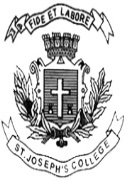 ST. JOSEPH’S COLLEGE (AUTONOMOUS), BENGALURU-560027ST. JOSEPH’S COLLEGE (AUTONOMOUS), BENGALURU-560027ST. JOSEPH’S COLLEGE (AUTONOMOUS), BENGALURU-560027ST. JOSEPH’S COLLEGE (AUTONOMOUS), BENGALURU-560027ST. JOSEPH’S COLLEGE (AUTONOMOUS), BENGALURU-560027ST. JOSEPH’S COLLEGE (AUTONOMOUS), BENGALURU-560027ST. JOSEPH’S COLLEGE (AUTONOMOUS), BENGALURU-560027M.Sc BOTANY – IV SEMESTERM.Sc BOTANY – IV SEMESTERM.Sc BOTANY – IV SEMESTERM.Sc BOTANY – IV SEMESTERM.Sc BOTANY – IV SEMESTERM.Sc BOTANY – IV SEMESTERM.Sc BOTANY – IV SEMESTERSEMESTER EXAMINATION: APRIL 2018SEMESTER EXAMINATION: APRIL 2018SEMESTER EXAMINATION: APRIL 2018SEMESTER EXAMINATION: APRIL 2018SEMESTER EXAMINATION: APRIL 2018SEMESTER EXAMINATION: APRIL 2018SEMESTER EXAMINATION: APRIL 2018B0 0115  : METHODS IN PLANT SCIENCE AND BIOPHYSICS. B0 0115  : METHODS IN PLANT SCIENCE AND BIOPHYSICS. B0 0115  : METHODS IN PLANT SCIENCE AND BIOPHYSICS. B0 0115  : METHODS IN PLANT SCIENCE AND BIOPHYSICS. B0 0115  : METHODS IN PLANT SCIENCE AND BIOPHYSICS. B0 0115  : METHODS IN PLANT SCIENCE AND BIOPHYSICS. B0 0115  : METHODS IN PLANT SCIENCE AND BIOPHYSICS. Time- 2 ½ hrsTime- 2 ½ hrs  Max Marks-70  Max Marks-70  Max Marks-70This paper contains ONE printed page and THREE partsDraw diagrams wherever necessaryWrite on any TEN of the following one or two sentences:                    10x2=20Octet ruleBarrier filters in UV microscopeFreeze etchingAbbe’s condensor Retention volumeCell fractionationLondon Forces of dispersion Numerical apertureBrownian movementEmulsionBiomechanicsFixatives       B.  Write critical notes on any FIVE of the following                                      5x6=30Fluorescence microscopyUltra microtomy techniqueNMR spectrophotometryState Avogadro’s law and Boltzmann’s distribution Confocal microscopyPhosphorescence and bioluminescenceNano biotechnologyThis paper contains ONE printed page and THREE partsDraw diagrams wherever necessaryWrite on any TEN of the following one or two sentences:                    10x2=20Octet ruleBarrier filters in UV microscopeFreeze etchingAbbe’s condensor Retention volumeCell fractionationLondon Forces of dispersion Numerical apertureBrownian movementEmulsionBiomechanicsFixatives       B.  Write critical notes on any FIVE of the following                                      5x6=30Fluorescence microscopyUltra microtomy techniqueNMR spectrophotometryState Avogadro’s law and Boltzmann’s distribution Confocal microscopyPhosphorescence and bioluminescenceNano biotechnologyThis paper contains ONE printed page and THREE partsDraw diagrams wherever necessaryWrite on any TEN of the following one or two sentences:                    10x2=20Octet ruleBarrier filters in UV microscopeFreeze etchingAbbe’s condensor Retention volumeCell fractionationLondon Forces of dispersion Numerical apertureBrownian movementEmulsionBiomechanicsFixatives       B.  Write critical notes on any FIVE of the following                                      5x6=30Fluorescence microscopyUltra microtomy techniqueNMR spectrophotometryState Avogadro’s law and Boltzmann’s distribution Confocal microscopyPhosphorescence and bioluminescenceNano biotechnologyThis paper contains ONE printed page and THREE partsDraw diagrams wherever necessaryWrite on any TEN of the following one or two sentences:                    10x2=20Octet ruleBarrier filters in UV microscopeFreeze etchingAbbe’s condensor Retention volumeCell fractionationLondon Forces of dispersion Numerical apertureBrownian movementEmulsionBiomechanicsFixatives       B.  Write critical notes on any FIVE of the following                                      5x6=30Fluorescence microscopyUltra microtomy techniqueNMR spectrophotometryState Avogadro’s law and Boltzmann’s distribution Confocal microscopyPhosphorescence and bioluminescenceNano biotechnologyThis paper contains ONE printed page and THREE partsDraw diagrams wherever necessaryWrite on any TEN of the following one or two sentences:                    10x2=20Octet ruleBarrier filters in UV microscopeFreeze etchingAbbe’s condensor Retention volumeCell fractionationLondon Forces of dispersion Numerical apertureBrownian movementEmulsionBiomechanicsFixatives       B.  Write critical notes on any FIVE of the following                                      5x6=30Fluorescence microscopyUltra microtomy techniqueNMR spectrophotometryState Avogadro’s law and Boltzmann’s distribution Confocal microscopyPhosphorescence and bioluminescenceNano biotechnologyThis paper contains ONE printed page and THREE partsDraw diagrams wherever necessaryWrite on any TEN of the following one or two sentences:                    10x2=20Octet ruleBarrier filters in UV microscopeFreeze etchingAbbe’s condensor Retention volumeCell fractionationLondon Forces of dispersion Numerical apertureBrownian movementEmulsionBiomechanicsFixatives       B.  Write critical notes on any FIVE of the following                                      5x6=30Fluorescence microscopyUltra microtomy techniqueNMR spectrophotometryState Avogadro’s law and Boltzmann’s distribution Confocal microscopyPhosphorescence and bioluminescenceNano biotechnologyThis paper contains ONE printed page and THREE partsDraw diagrams wherever necessaryWrite on any TEN of the following one or two sentences:                    10x2=20Octet ruleBarrier filters in UV microscopeFreeze etchingAbbe’s condensor Retention volumeCell fractionationLondon Forces of dispersion Numerical apertureBrownian movementEmulsionBiomechanicsFixatives       B.  Write critical notes on any FIVE of the following                                      5x6=30Fluorescence microscopyUltra microtomy techniqueNMR spectrophotometryState Avogadro’s law and Boltzmann’s distribution Confocal microscopyPhosphorescence and bioluminescenceNano biotechnology